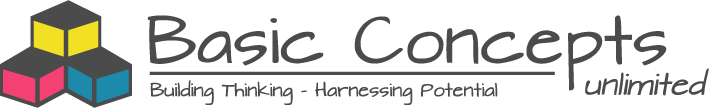 Test of Basic Concept Knowledge:Results for Control and Intervention Learners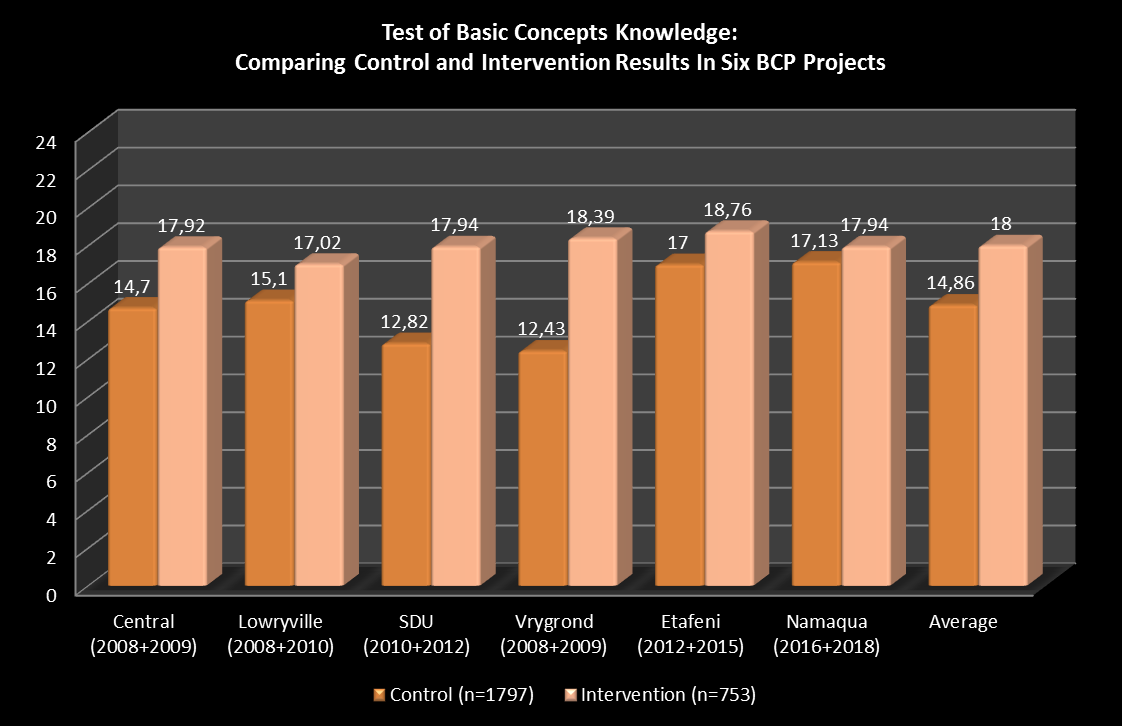 The results indicate that the majority of learners who received intervention in Grade R were school ready when they started Grade 1, while those who did not were not school ready.The total mean score for learners who received intervention was 18.00 (in the average range), while control/non-intervention learners scored 14.86 (in the weak range).The scores of the intervention learners were on average 21% higher than learners in the control group.There is a positive correlation between the TBCK at the start of the year in Grade 1 and scholastic scores at the end of the year; that is, average-good TBCK at the start of the year correlate with high scholastic scores at the end of the year. These learners were mostly ready to progress to Grade 2. The results therefore suggest that not only does the BCP make a consistent and positive difference to learners from these disadvantaged communities, but there are indications that these differences are maintained and expressed in learning gains one year after the intervention.